Publicado en Barcelona el 01/03/2023 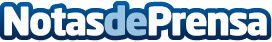 Desigual lanza una convocatoria a startups para Awesome Lab, su plataforma de innovación abiertaDe la mano de Wayra, la iniciativa de innovación abierta de Telefónica, la compañía de moda invita a startups de todo el mundo a presentar soluciones que den respuesta a los desafíos del sector. La iniciativa forma parte de la apuesta estratégica de Desigual de extender la creatividad y la innovación de forma transversal y hacer de la colaboración una clave de su negocioDatos de contacto:Redacción685960057Nota de prensa publicada en: https://www.notasdeprensa.es/desigual-lanza-una-convocatoria-a-startups Categorias: Moda Cataluña Emprendedores Innovación Tecnológica http://www.notasdeprensa.es